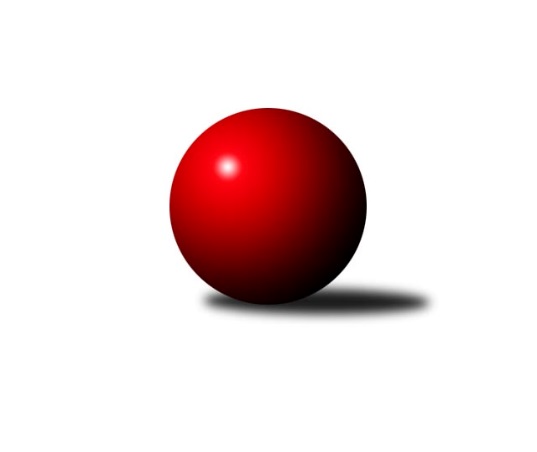 Č.5Ročník 2017/2018	27.4.2024 Krajský přebor MS 2017/2018Statistika 5. kolaTabulka družstev:		družstvo	záp	výh	rem	proh	skore	sety	průměr	body	plné	dorážka	chyby	1.	TJ Opava ˝C˝	6	4	1	1	28.5 : 19.5 	(36.5 : 35.5)	2427	9	1682	745	45	2.	TJ Odry ˝B˝	5	4	0	1	31.5 : 8.5 	(37.0 : 23.0)	2547	8	1762	785	36.2	3.	KK Minerva Opava ˝B˝	5	4	0	1	23.5 : 16.5 	(33.5 : 26.5)	2447	8	1695	752	37.6	4.	TJ Unie Hlubina˝B˝	4	3	1	0	23.5 : 8.5 	(26.0 : 22.0)	2481	7	1707	773	38.5	5.	TJ Sokol Dobroslavice ˝A˝	5	3	0	2	22.5 : 17.5 	(37.0 : 23.0)	2467	6	1706	761	35	6.	TJ VOKD Poruba ˝A˝	5	3	0	2	22.0 : 18.0 	(37.0 : 23.0)	2527	6	1736	791	33.4	7.	TJ Sokol Bohumín˝C˝	5	2	0	3	18.0 : 22.0 	(29.5 : 30.5)	2416	4	1711	705	50	8.	TJ Sokol Sedlnice ˝B˝	5	2	0	3	15.5 : 24.5 	(25.0 : 35.0)	2451	4	1703	748	41.2	9.	TJ Spartak Bílovec ˝A˝	4	1	0	3	14.0 : 18.0 	(19.0 : 29.0)	2462	2	1702	760	39.3	10.	KK Hranice ˝A˝	5	1	0	4	16.0 : 24.0 	(30.0 : 30.0)	2441	2	1708	733	44.8	11.	Kuželky Horní Benešov	5	1	0	4	14.0 : 26.0 	(25.0 : 35.0)	2443	2	1708	735	46.4	12.	TJ VOKD Poruba C	6	1	0	5	11.0 : 37.0 	(24.5 : 47.5)	2355	2	1658	698	57.5Tabulka doma:		družstvo	záp	výh	rem	proh	skore	sety	průměr	body	maximum	minimum	1.	KK Minerva Opava ˝B˝	3	3	0	0	17.5 : 6.5 	(22.5 : 13.5)	2545	6	2562	2511	2.	TJ Opava ˝C˝	3	2	1	0	18.0 : 6.0 	(23.5 : 12.5)	2507	5	2557	2458	3.	TJ Odry ˝B˝	3	2	0	1	15.5 : 8.5 	(19.5 : 16.5)	2488	4	2535	2462	4.	TJ Unie Hlubina˝B˝	1	1	0	0	6.0 : 2.0 	(8.0 : 4.0)	2529	2	2529	2529	5.	TJ Sokol Bohumín˝C˝	2	1	0	1	10.0 : 6.0 	(15.0 : 9.0)	2435	2	2435	2434	6.	TJ VOKD Poruba ˝A˝	2	1	0	1	9.0 : 7.0 	(17.0 : 7.0)	2512	2	2584	2439	7.	TJ Spartak Bílovec ˝A˝	2	1	0	1	8.0 : 8.0 	(12.0 : 12.0)	2562	2	2574	2549	8.	TJ Sokol Sedlnice ˝B˝	2	1	0	1	6.0 : 10.0 	(8.5 : 15.5)	2385	2	2435	2335	9.	KK Hranice ˝A˝	3	1	0	2	12.0 : 12.0 	(19.0 : 17.0)	2440	2	2516	2396	10.	Kuželky Horní Benešov	3	1	0	2	10.0 : 14.0 	(17.0 : 19.0)	2539	2	2555	2526	11.	TJ Sokol Dobroslavice ˝A˝	3	1	0	2	9.5 : 14.5 	(19.0 : 17.0)	2373	2	2457	2266	12.	TJ VOKD Poruba C	3	1	0	2	8.0 : 16.0 	(14.0 : 22.0)	2331	2	2418	2270Tabulka venku:		družstvo	záp	výh	rem	proh	skore	sety	průměr	body	maximum	minimum	1.	TJ Unie Hlubina˝B˝	3	2	1	0	17.5 : 6.5 	(18.0 : 18.0)	2464	5	2588	2297	2.	TJ Odry ˝B˝	2	2	0	0	16.0 : 0.0 	(17.5 : 6.5)	2577	4	2658	2495	3.	TJ Sokol Dobroslavice ˝A˝	2	2	0	0	13.0 : 3.0 	(18.0 : 6.0)	2515	4	2554	2475	4.	TJ VOKD Poruba ˝A˝	3	2	0	1	13.0 : 11.0 	(20.0 : 16.0)	2532	4	2663	2453	5.	TJ Opava ˝C˝	3	2	0	1	10.5 : 13.5 	(13.0 : 23.0)	2400	4	2508	2272	6.	KK Minerva Opava ˝B˝	2	1	0	1	6.0 : 10.0 	(11.0 : 13.0)	2398	2	2460	2336	7.	TJ Sokol Sedlnice ˝B˝	3	1	0	2	9.5 : 14.5 	(16.5 : 19.5)	2473	2	2537	2421	8.	TJ Sokol Bohumín˝C˝	3	1	0	2	8.0 : 16.0 	(14.5 : 21.5)	2410	2	2438	2355	9.	TJ Spartak Bílovec ˝A˝	2	0	0	2	6.0 : 10.0 	(7.0 : 17.0)	2413	0	2507	2318	10.	KK Hranice ˝A˝	2	0	0	2	4.0 : 12.0 	(11.0 : 13.0)	2441	0	2455	2427	11.	Kuželky Horní Benešov	2	0	0	2	4.0 : 12.0 	(8.0 : 16.0)	2395	0	2468	2322	12.	TJ VOKD Poruba C	3	0	0	3	3.0 : 21.0 	(10.5 : 25.5)	2363	0	2430	2261Tabulka podzimní části:		družstvo	záp	výh	rem	proh	skore	sety	průměr	body	doma	venku	1.	TJ Opava ˝C˝	6	4	1	1	28.5 : 19.5 	(36.5 : 35.5)	2427	9 	2 	1 	0 	2 	0 	1	2.	TJ Odry ˝B˝	5	4	0	1	31.5 : 8.5 	(37.0 : 23.0)	2547	8 	2 	0 	1 	2 	0 	0	3.	KK Minerva Opava ˝B˝	5	4	0	1	23.5 : 16.5 	(33.5 : 26.5)	2447	8 	3 	0 	0 	1 	0 	1	4.	TJ Unie Hlubina˝B˝	4	3	1	0	23.5 : 8.5 	(26.0 : 22.0)	2481	7 	1 	0 	0 	2 	1 	0	5.	TJ Sokol Dobroslavice ˝A˝	5	3	0	2	22.5 : 17.5 	(37.0 : 23.0)	2467	6 	1 	0 	2 	2 	0 	0	6.	TJ VOKD Poruba ˝A˝	5	3	0	2	22.0 : 18.0 	(37.0 : 23.0)	2527	6 	1 	0 	1 	2 	0 	1	7.	TJ Sokol Bohumín˝C˝	5	2	0	3	18.0 : 22.0 	(29.5 : 30.5)	2416	4 	1 	0 	1 	1 	0 	2	8.	TJ Sokol Sedlnice ˝B˝	5	2	0	3	15.5 : 24.5 	(25.0 : 35.0)	2451	4 	1 	0 	1 	1 	0 	2	9.	TJ Spartak Bílovec ˝A˝	4	1	0	3	14.0 : 18.0 	(19.0 : 29.0)	2462	2 	1 	0 	1 	0 	0 	2	10.	KK Hranice ˝A˝	5	1	0	4	16.0 : 24.0 	(30.0 : 30.0)	2441	2 	1 	0 	2 	0 	0 	2	11.	Kuželky Horní Benešov	5	1	0	4	14.0 : 26.0 	(25.0 : 35.0)	2443	2 	1 	0 	2 	0 	0 	2	12.	TJ VOKD Poruba C	6	1	0	5	11.0 : 37.0 	(24.5 : 47.5)	2355	2 	1 	0 	2 	0 	0 	3Tabulka jarní části:		družstvo	záp	výh	rem	proh	skore	sety	průměr	body	doma	venku	1.	TJ VOKD Poruba C	0	0	0	0	0.0 : 0.0 	(0.0 : 0.0)	0	0 	0 	0 	0 	0 	0 	0 	2.	TJ Odry ˝B˝	0	0	0	0	0.0 : 0.0 	(0.0 : 0.0)	0	0 	0 	0 	0 	0 	0 	0 	3.	TJ Unie Hlubina˝B˝	0	0	0	0	0.0 : 0.0 	(0.0 : 0.0)	0	0 	0 	0 	0 	0 	0 	0 	4.	TJ Sokol Bohumín˝C˝	0	0	0	0	0.0 : 0.0 	(0.0 : 0.0)	0	0 	0 	0 	0 	0 	0 	0 	5.	Kuželky Horní Benešov	0	0	0	0	0.0 : 0.0 	(0.0 : 0.0)	0	0 	0 	0 	0 	0 	0 	0 	6.	TJ Spartak Bílovec ˝A˝	0	0	0	0	0.0 : 0.0 	(0.0 : 0.0)	0	0 	0 	0 	0 	0 	0 	0 	7.	KK Minerva Opava ˝B˝	0	0	0	0	0.0 : 0.0 	(0.0 : 0.0)	0	0 	0 	0 	0 	0 	0 	0 	8.	TJ Opava ˝C˝	0	0	0	0	0.0 : 0.0 	(0.0 : 0.0)	0	0 	0 	0 	0 	0 	0 	0 	9.	TJ Sokol Sedlnice ˝B˝	0	0	0	0	0.0 : 0.0 	(0.0 : 0.0)	0	0 	0 	0 	0 	0 	0 	0 	10.	KK Hranice ˝A˝	0	0	0	0	0.0 : 0.0 	(0.0 : 0.0)	0	0 	0 	0 	0 	0 	0 	0 	11.	TJ Sokol Dobroslavice ˝A˝	0	0	0	0	0.0 : 0.0 	(0.0 : 0.0)	0	0 	0 	0 	0 	0 	0 	0 	12.	TJ VOKD Poruba ˝A˝	0	0	0	0	0.0 : 0.0 	(0.0 : 0.0)	0	0 	0 	0 	0 	0 	0 	0 Zisk bodů pro družstvo:		jméno hráče	družstvo	body	zápasy	v %	dílčí body	sety	v %	1.	Anna Ledvinová 	KK Hranice ˝A˝ 	5	/	5	(100%)	8	/	10	(80%)	2.	Jan Frydrych 	TJ Odry ˝B˝ 	4.5	/	5	(90%)	7.5	/	10	(75%)	3.	Jana Tvrdoňová 	TJ Opava ˝C˝ 	4	/	4	(100%)	8	/	8	(100%)	4.	Jiří Madecký 	TJ Odry ˝B˝ 	4	/	4	(100%)	5	/	8	(63%)	5.	Martin Třečák 	TJ Sokol Dobroslavice ˝A˝ 	4	/	5	(80%)	8	/	10	(80%)	6.	Tomáš Král 	KK Minerva Opava ˝B˝ 	4	/	5	(80%)	8	/	10	(80%)	7.	Jan Král 	KK Minerva Opava ˝B˝ 	4	/	5	(80%)	8	/	10	(80%)	8.	Petr Pavelka 	KK Hranice ˝A˝ 	4	/	5	(80%)	7	/	10	(70%)	9.	Jan Kořený 	TJ Opava ˝C˝ 	4	/	5	(80%)	6	/	10	(60%)	10.	Stanislava Ovšáková 	TJ Odry ˝B˝ 	4	/	5	(80%)	6	/	10	(60%)	11.	Rudolf Tvrdoň 	TJ Opava ˝C˝ 	4	/	6	(67%)	6	/	12	(50%)	12.	Karel Kuchař 	TJ Sokol Dobroslavice ˝A˝ 	3.5	/	5	(70%)	7	/	10	(70%)	13.	Pavel Krompolc 	TJ Unie Hlubina˝B˝ 	3	/	3	(100%)	3	/	6	(50%)	14.	Petr Oravec 	TJ VOKD Poruba ˝A˝ 	3	/	4	(75%)	6	/	8	(75%)	15.	Daniel Malina 	TJ Odry ˝B˝ 	3	/	4	(75%)	6	/	8	(75%)	16.	Jan Stuš 	TJ Sokol Bohumín˝C˝ 	3	/	4	(75%)	6	/	8	(75%)	17.	Ondřej Gajdičiar 	TJ Odry ˝B˝ 	3	/	4	(75%)	5.5	/	8	(69%)	18.	Martin Weiss 	Kuželky Horní Benešov 	3	/	4	(75%)	5.5	/	8	(69%)	19.	Pavel Marek 	TJ Unie Hlubina˝B˝ 	3	/	4	(75%)	5	/	8	(63%)	20.	Petr Chodura 	TJ Unie Hlubina˝B˝ 	3	/	4	(75%)	5	/	8	(63%)	21.	Jana Frydrychová 	TJ Odry ˝B˝ 	3	/	4	(75%)	4	/	8	(50%)	22.	Roman Grüner 	TJ Unie Hlubina˝B˝ 	3	/	4	(75%)	4	/	8	(50%)	23.	Jan Míka 	TJ VOKD Poruba ˝A˝ 	3	/	5	(60%)	8	/	10	(80%)	24.	Jiří Kratoš 	TJ VOKD Poruba ˝A˝ 	3	/	5	(60%)	7	/	10	(70%)	25.	Ladislav Petr 	TJ Sokol Sedlnice ˝B˝ 	3	/	5	(60%)	5	/	10	(50%)	26.	Martin Koraba 	Kuželky Horní Benešov 	3	/	5	(60%)	5	/	10	(50%)	27.	Alfréd Hermann 	TJ Sokol Bohumín˝C˝ 	3	/	5	(60%)	4	/	10	(40%)	28.	Zdeněk Hebda 	TJ VOKD Poruba C 	3	/	6	(50%)	7	/	12	(58%)	29.	Václav Rábl 	TJ Unie Hlubina˝B˝ 	2.5	/	4	(63%)	5	/	8	(63%)	30.	David Juřica 	TJ Sokol Sedlnice ˝B˝ 	2.5	/	4	(63%)	4	/	8	(50%)	31.	Karel Škrobánek 	TJ Opava ˝C˝ 	2.5	/	6	(42%)	7	/	12	(58%)	32.	Milan Binar 	TJ Spartak Bílovec ˝A˝ 	2	/	2	(100%)	2	/	4	(50%)	33.	Dana Lamichová 	TJ Opava ˝C˝ 	2	/	2	(100%)	2	/	4	(50%)	34.	David Binar 	TJ Spartak Bílovec ˝A˝ 	2	/	3	(67%)	4	/	6	(67%)	35.	Michal Bezruč 	TJ VOKD Poruba ˝A˝ 	2	/	3	(67%)	4	/	6	(67%)	36.	Daniel Ševčík st.	TJ Odry ˝B˝ 	2	/	3	(67%)	3	/	6	(50%)	37.	Karel Šnajdárek 	TJ Spartak Bílovec ˝A˝ 	2	/	3	(67%)	2	/	6	(33%)	38.	Filip Sýkora 	TJ Spartak Bílovec ˝A˝ 	2	/	3	(67%)	2	/	6	(33%)	39.	Ivo Kovářík 	TJ Sokol Dobroslavice ˝A˝ 	2	/	4	(50%)	5	/	8	(63%)	40.	Jaroslav Klus 	TJ Sokol Bohumín˝C˝ 	2	/	4	(50%)	4	/	8	(50%)	41.	Václav Boháčik 	TJ Opava ˝C˝ 	2	/	4	(50%)	4	/	8	(50%)	42.	Antonín Fabík 	TJ Spartak Bílovec ˝A˝ 	2	/	4	(50%)	4	/	8	(50%)	43.	Karel Ridl 	TJ Sokol Dobroslavice ˝A˝ 	2	/	4	(50%)	4	/	8	(50%)	44.	Renáta Smijová 	KK Minerva Opava ˝B˝ 	2	/	4	(50%)	4	/	8	(50%)	45.	Martin Skopal 	TJ VOKD Poruba ˝A˝ 	2	/	4	(50%)	4	/	8	(50%)	46.	Renáta Janyšková 	TJ Sokol Sedlnice ˝B˝ 	2	/	4	(50%)	3	/	8	(38%)	47.	Stanislav Sliwka 	TJ Sokol Bohumín˝C˝ 	2	/	5	(40%)	7	/	10	(70%)	48.	Rostislav Bareš 	TJ VOKD Poruba C 	2	/	5	(40%)	6	/	10	(60%)	49.	Klára Tobolová 	TJ Sokol Sedlnice ˝B˝ 	2	/	5	(40%)	6	/	10	(60%)	50.	Jaroslav Ledvina 	KK Hranice ˝A˝ 	2	/	5	(40%)	6	/	10	(60%)	51.	František Opravil 	KK Hranice ˝A˝ 	2	/	5	(40%)	5	/	10	(50%)	52.	Zdeněk Štohanzl 	KK Minerva Opava ˝B˝ 	2	/	5	(40%)	5	/	10	(50%)	53.	Jan Žídek 	TJ VOKD Poruba ˝A˝ 	2	/	5	(40%)	5	/	10	(50%)	54.	Petr Číž 	TJ Sokol Dobroslavice ˝A˝ 	2	/	5	(40%)	5	/	10	(50%)	55.	Jaromír Martiník 	Kuželky Horní Benešov 	2	/	5	(40%)	4.5	/	10	(45%)	56.	Jan Strnadel 	KK Minerva Opava ˝B˝ 	2	/	5	(40%)	4.5	/	10	(45%)	57.	Václav Kladiva 	TJ Sokol Bohumín˝C˝ 	2	/	5	(40%)	4.5	/	10	(45%)	58.	Jana Martínková 	KK Minerva Opava ˝B˝ 	1.5	/	3	(50%)	3	/	6	(50%)	59.	Lucie Bogdanowiczová 	TJ Sokol Bohumín˝C˝ 	1	/	1	(100%)	2	/	2	(100%)	60.	Marek Číž 	TJ VOKD Poruba C 	1	/	1	(100%)	1.5	/	2	(75%)	61.	Petr Wolf 	TJ Opava ˝C˝ 	1	/	1	(100%)	1.5	/	2	(75%)	62.	Lumír Kocián 	TJ Sokol Dobroslavice ˝A˝ 	1	/	2	(50%)	2	/	4	(50%)	63.	Antonín Žídek 	Kuželky Horní Benešov 	1	/	2	(50%)	2	/	4	(50%)	64.	Libor Veselý 	TJ Sokol Dobroslavice ˝A˝ 	1	/	2	(50%)	2	/	4	(50%)	65.	Milan Zezulka 	TJ Spartak Bílovec ˝A˝ 	1	/	2	(50%)	2	/	4	(50%)	66.	Jiří Číž 	TJ VOKD Poruba C 	1	/	2	(50%)	1	/	4	(25%)	67.	Zdeněk Štefek 	TJ Sokol Dobroslavice ˝A˝ 	1	/	3	(33%)	4	/	6	(67%)	68.	Radmila Pastvová 	TJ Unie Hlubina˝B˝ 	1	/	3	(33%)	3	/	6	(50%)	69.	Pavel Hrabec 	TJ VOKD Poruba ˝A˝ 	1	/	3	(33%)	3	/	6	(50%)	70.	Jiří Terrich 	KK Hranice ˝A˝ 	1	/	3	(33%)	2	/	6	(33%)	71.	Tomáš Binar 	TJ Spartak Bílovec ˝A˝ 	1	/	3	(33%)	2	/	6	(33%)	72.	Jana Martiníková 	Kuželky Horní Benešov 	1	/	3	(33%)	1	/	6	(17%)	73.	Rostislav Kletenský 	TJ Sokol Sedlnice ˝B˝ 	1	/	4	(25%)	4	/	8	(50%)	74.	Miroslav Procházka 	Kuželky Horní Benešov 	1	/	5	(20%)	4	/	10	(40%)	75.	Lukáš Trojek 	TJ VOKD Poruba C 	1	/	5	(20%)	3	/	10	(30%)	76.	David Schiedek 	Kuželky Horní Benešov 	1	/	5	(20%)	3	/	10	(30%)	77.	Michaela Tobolová 	TJ Sokol Sedlnice ˝B˝ 	1	/	5	(20%)	3	/	10	(30%)	78.	Barbora Víchová 	TJ Opava ˝C˝ 	1	/	5	(20%)	2	/	10	(20%)	79.	Pavel Plaček 	TJ Sokol Bohumín˝C˝ 	1	/	5	(20%)	2	/	10	(20%)	80.	Zdeněk Mžik 	TJ VOKD Poruba C 	1	/	6	(17%)	4.5	/	12	(38%)	81.	Marta Andrejčáková 	KK Minerva Opava ˝B˝ 	0	/	1	(0%)	1	/	2	(50%)	82.	Josef Kyjovský 	TJ Unie Hlubina˝B˝ 	0	/	1	(0%)	1	/	2	(50%)	83.	Karel Vágner 	KK Minerva Opava ˝B˝ 	0	/	1	(0%)	0	/	2	(0%)	84.	Věra Ovšáková 	TJ Odry ˝B˝ 	0	/	1	(0%)	0	/	2	(0%)	85.	Rostislav Klazar 	TJ Spartak Bílovec ˝A˝ 	0	/	1	(0%)	0	/	2	(0%)	86.	Jaroslav Lakomý 	Kuželky Horní Benešov 	0	/	1	(0%)	0	/	2	(0%)	87.	Mariusz Gierczak 	TJ Opava ˝C˝ 	0	/	1	(0%)	0	/	2	(0%)	88.	Josef Hájek 	TJ Unie Hlubina˝B˝ 	0	/	1	(0%)	0	/	2	(0%)	89.	Ladislav Štafa 	TJ Sokol Bohumín˝C˝ 	0	/	1	(0%)	0	/	2	(0%)	90.	Tibor Kállai 	TJ Sokol Sedlnice ˝B˝ 	0	/	1	(0%)	0	/	2	(0%)	91.	Milan Pčola 	TJ VOKD Poruba C 	0	/	2	(0%)	1.5	/	4	(38%)	92.	Helena Hýžová 	TJ VOKD Poruba C 	0	/	2	(0%)	0	/	4	(0%)	93.	Martin Juřica 	TJ Sokol Sedlnice ˝B˝ 	0	/	2	(0%)	0	/	4	(0%)	94.	Zdeňka Terrichová 	KK Hranice ˝A˝ 	0	/	3	(0%)	1	/	6	(17%)	95.	Vladimír Štacha 	TJ Spartak Bílovec ˝A˝ 	0	/	3	(0%)	1	/	6	(17%)	96.	Ladislav Míka 	TJ VOKD Poruba C 	0	/	3	(0%)	0	/	6	(0%)	97.	Radim Bezruč 	TJ VOKD Poruba C 	0	/	3	(0%)	0	/	6	(0%)	98.	Jaroslav Brázda 	KK Hranice ˝A˝ 	0	/	4	(0%)	1	/	8	(13%)Průměry na kuželnách:		kuželna	průměr	plné	dorážka	chyby	výkon na hráče	1.	TJ Spartak Bílovec, 1-2	2560	1766	794	39.7	(426.8)	2.	 Horní Benešov, 1-4	2530	1773	757	44.8	(421.8)	3.	Minerva Opava, 1-2	2524	1745	779	33.5	(420.7)	4.	TJ Opava, 1-4	2496	1728	768	48.0	(416.1)	5.	TJ Unie Hlubina, 1-2	2495	1747	748	37.5	(415.8)	6.	TJ Odry, 1-4	2473	1717	755	39.0	(412.2)	7.	KK Hranice, 1-2	2438	1701	737	39.8	(406.4)	8.	TJ Sokol Sedlnice, 1-2	2423	1675	747	37.5	(403.8)	9.	TJ VOKD Poruba, 1-4	2401	1688	712	51.1	(400.2)	10.	TJ Sokol Bohumín, 1-4	2397	1677	720	52.3	(399.6)	11.	TJ Sokol Dobroslavice, 1-2	2369	1632	736	33.2	(394.8)Nejlepší výkony na kuželnách:TJ Spartak Bílovec, 1-2TJ VOKD Poruba ˝A˝	2663	2. kolo	Jan Míka 	TJ VOKD Poruba ˝A˝	478	2. koloTJ Spartak Bílovec ˝A˝	2574	2. kolo	Martin Skopal 	TJ VOKD Poruba ˝A˝	469	2. koloTJ Spartak Bílovec ˝A˝	2564	3. kolo	Karel Šnajdárek 	TJ Spartak Bílovec ˝A˝	468	2. koloTJ Unie Hlubina˝B˝	2559	3. kolo	Tomáš Binar 	TJ Spartak Bílovec ˝A˝	450	3. koloTJ Spartak Bílovec ˝A˝	2549	4. kolo	Petr Pavelka 	KK Hranice ˝A˝	447	4. koloKK Hranice ˝A˝	2455	4. kolo	Vladimír Štacha 	TJ Spartak Bílovec ˝A˝	443	4. kolo		. kolo	Milan Zezulka 	TJ Spartak Bílovec ˝A˝	443	4. kolo		. kolo	David Binar 	TJ Spartak Bílovec ˝A˝	442	3. kolo		. kolo	Pavel Krompolc 	TJ Unie Hlubina˝B˝	440	3. kolo		. kolo	Václav Rábl 	TJ Unie Hlubina˝B˝	439	3. kolo Horní Benešov, 1-4TJ Odry ˝B˝	2658	2. kolo	Daniel Malina 	TJ Odry ˝B˝	467	2. koloKuželky Horní Benešov	2555	2. kolo	Karel Ridl 	TJ Sokol Dobroslavice ˝A˝	466	4. koloTJ Sokol Dobroslavice ˝A˝	2554	4. kolo	Martin Weiss 	Kuželky Horní Benešov	462	4. koloKuželky Horní Benešov	2535	5. kolo	Jana Frydrychová 	TJ Odry ˝B˝	453	2. koloKuželky Horní Benešov	2526	4. kolo	Martin Koraba 	Kuželky Horní Benešov	445	4. koloTJ Sokol Bohumín˝C˝	2355	5. kolo	Stanislava Ovšáková 	TJ Odry ˝B˝	443	2. kolo		. kolo	Libor Veselý 	TJ Sokol Dobroslavice ˝A˝	442	4. kolo		. kolo	Pavel Plaček 	TJ Sokol Bohumín˝C˝	441	5. kolo		. kolo	David Schiedek 	Kuželky Horní Benešov	439	5. kolo		. kolo	Jan Frydrych 	TJ Odry ˝B˝	439	2. koloMinerva Opava, 1-2KK Minerva Opava ˝B˝	2562	3. kolo	Tomáš Král 	KK Minerva Opava ˝B˝	479	5. koloKK Minerva Opava ˝B˝	2561	5. kolo	Tomáš Král 	KK Minerva Opava ˝B˝	473	3. koloTJ Sokol Sedlnice ˝B˝	2537	3. kolo	Renáta Janyšková 	TJ Sokol Sedlnice ˝B˝	458	3. koloKK Minerva Opava ˝B˝	2511	1. kolo	Tomáš Král 	KK Minerva Opava ˝B˝	457	1. koloTJ Spartak Bílovec ˝A˝	2507	5. kolo	Jan Král 	KK Minerva Opava ˝B˝	454	1. koloKuželky Horní Benešov	2468	1. kolo	Renáta Smijová 	KK Minerva Opava ˝B˝	452	5. kolo		. kolo	Jana Martínková 	KK Minerva Opava ˝B˝	452	1. kolo		. kolo	Martin Weiss 	Kuželky Horní Benešov	448	1. kolo		. kolo	Tomáš Binar 	TJ Spartak Bílovec ˝A˝	442	5. kolo		. kolo	Jan Král 	KK Minerva Opava ˝B˝	441	5. koloTJ Opava, 1-4TJ Unie Hlubina˝B˝	2588	2. kolo	Pavel Marek 	TJ Unie Hlubina˝B˝	488	2. koloTJ Opava ˝C˝	2557	2. kolo	Karel Škrobánek 	TJ Opava ˝C˝	455	2. koloTJ Opava ˝C˝	2506	4. kolo	Rudolf Tvrdoň 	TJ Opava ˝C˝	445	2. koloKK Minerva Opava ˝B˝	2336	4. kolo	Petr Chodura 	TJ Unie Hlubina˝B˝	445	2. kolo		. kolo	Václav Boháčik 	TJ Opava ˝C˝	443	4. kolo		. kolo	Václav Rábl 	TJ Unie Hlubina˝B˝	438	2. kolo		. kolo	Radmila Pastvová 	TJ Unie Hlubina˝B˝	433	2. kolo		. kolo	Jan Kořený 	TJ Opava ˝C˝	430	2. kolo		. kolo	Jana Tvrdoňová 	TJ Opava ˝C˝	430	4. kolo		. kolo	Václav Boháčik 	TJ Opava ˝C˝	425	2. koloTJ Unie Hlubina, 1-2TJ Unie Hlubina˝B˝	2529	1. kolo	Pavel Marek 	TJ Unie Hlubina˝B˝	448	1. koloTJ Sokol Sedlnice ˝B˝	2461	1. kolo	Renáta Janyšková 	TJ Sokol Sedlnice ˝B˝	441	1. kolo		. kolo	Petr Chodura 	TJ Unie Hlubina˝B˝	440	1. kolo		. kolo	Klára Tobolová 	TJ Sokol Sedlnice ˝B˝	421	1. kolo		. kolo	David Juřica 	TJ Sokol Sedlnice ˝B˝	419	1. kolo		. kolo	Radmila Pastvová 	TJ Unie Hlubina˝B˝	417	1. kolo		. kolo	Roman Grüner 	TJ Unie Hlubina˝B˝	414	1. kolo		. kolo	Pavel Krompolc 	TJ Unie Hlubina˝B˝	407	1. kolo		. kolo	Václav Rábl 	TJ Unie Hlubina˝B˝	403	1. kolo		. kolo	Rostislav Kletenský 	TJ Sokol Sedlnice ˝B˝	400	1. koloTJ Odry, 1-4TJ Odry ˝B˝	2535	3. kolo	Jan Frydrych 	TJ Odry ˝B˝	456	3. koloTJ Opava ˝C˝	2508	5. kolo	Stanislava Ovšáková 	TJ Odry ˝B˝	454	5. koloTJ Odry ˝B˝	2466	5. kolo	Daniel Malina 	TJ Odry ˝B˝	444	3. koloTJ Odry ˝B˝	2462	1. kolo	Zdeněk Hebda 	TJ VOKD Poruba C	439	1. koloTJ Sokol Bohumín˝C˝	2437	3. kolo	Stanislava Ovšáková 	TJ Odry ˝B˝	438	3. koloTJ VOKD Poruba C	2430	1. kolo	Jan Kořený 	TJ Opava ˝C˝	433	5. kolo		. kolo	Jan Frydrych 	TJ Odry ˝B˝	432	5. kolo		. kolo	Karel Škrobánek 	TJ Opava ˝C˝	432	5. kolo		. kolo	Jana Frydrychová 	TJ Odry ˝B˝	431	1. kolo		. kolo	Daniel Ševčík st.	TJ Odry ˝B˝	427	3. koloKK Hranice, 1-2KK Hranice ˝A˝	2516	5. kolo	Anna Ledvinová 	KK Hranice ˝A˝	445	5. koloTJ VOKD Poruba ˝A˝	2453	5. kolo	Petr Pavelka 	KK Hranice ˝A˝	442	5. koloTJ Sokol Bohumín˝C˝	2438	1. kolo	Anna Ledvinová 	KK Hranice ˝A˝	440	3. koloTJ Opava ˝C˝	2420	3. kolo	Jaroslav Klus 	TJ Sokol Bohumín˝C˝	438	1. koloKK Hranice ˝A˝	2408	1. kolo	František Opravil 	KK Hranice ˝A˝	436	3. koloKK Hranice ˝A˝	2396	3. kolo	Karel Škrobánek 	TJ Opava ˝C˝	434	3. kolo		. kolo	Petr Pavelka 	KK Hranice ˝A˝	434	1. kolo		. kolo	Anna Ledvinová 	KK Hranice ˝A˝	432	1. kolo		. kolo	Jaroslav Ledvina 	KK Hranice ˝A˝	429	5. kolo		. kolo	Václav Kladiva 	TJ Sokol Bohumín˝C˝	426	1. koloTJ Sokol Sedlnice, 1-2TJ Odry ˝B˝	2495	4. kolo	Ladislav Petr 	TJ Sokol Sedlnice ˝B˝	443	2. koloTJ Sokol Sedlnice ˝B˝	2435	2. kolo	Ondřej Gajdičiar 	TJ Odry ˝B˝	438	4. koloKK Hranice ˝A˝	2427	2. kolo	Anna Ledvinová 	KK Hranice ˝A˝	434	2. koloTJ Sokol Sedlnice ˝B˝	2335	4. kolo	Jiří Madecký 	TJ Odry ˝B˝	426	4. kolo		. kolo	Stanislava Ovšáková 	TJ Odry ˝B˝	424	4. kolo		. kolo	Rostislav Kletenský 	TJ Sokol Sedlnice ˝B˝	422	2. kolo		. kolo	František Opravil 	KK Hranice ˝A˝	420	2. kolo		. kolo	Jan Frydrych 	TJ Odry ˝B˝	418	4. kolo		. kolo	Petr Pavelka 	KK Hranice ˝A˝	418	2. kolo		. kolo	Ladislav Petr 	TJ Sokol Sedlnice ˝B˝	411	4. koloTJ VOKD Poruba, 1-4TJ VOKD Poruba ˝A˝	2584	1. kolo	Jan Míka 	TJ VOKD Poruba ˝A˝	458	1. koloTJ Unie Hlubina˝B˝	2508	4. kolo	Pavel Hrabec 	TJ VOKD Poruba ˝A˝	456	1. koloTJ Sokol Dobroslavice ˝A˝	2475	2. kolo	Václav Rábl 	TJ Unie Hlubina˝B˝	448	4. koloTJ VOKD Poruba ˝A˝	2439	4. kolo	Rostislav Bareš 	TJ VOKD Poruba C	437	3. koloTJ Sokol Sedlnice ˝B˝	2421	5. kolo	Jan Žídek 	TJ VOKD Poruba ˝A˝	432	1. koloTJ VOKD Poruba C	2418	3. kolo	Zdeněk Mžik 	TJ VOKD Poruba C	432	3. koloKuželky Horní Benešov	2322	3. kolo	Ivo Kovářík 	TJ Sokol Dobroslavice ˝A˝	430	2. koloTJ VOKD Poruba C	2305	5. kolo	Jan Žídek 	TJ VOKD Poruba ˝A˝	430	4. koloTJ Opava ˝C˝	2272	1. kolo	Ladislav Petr 	TJ Sokol Sedlnice ˝B˝	429	5. koloTJ VOKD Poruba C	2270	2. kolo	Karel Ridl 	TJ Sokol Dobroslavice ˝A˝	426	2. koloTJ Sokol Bohumín, 1-4KK Minerva Opava ˝B˝	2460	2. kolo	Stanislav Sliwka 	TJ Sokol Bohumín˝C˝	445	2. koloTJ Sokol Bohumín˝C˝	2435	2. kolo	Zdeněk Štohanzl 	KK Minerva Opava ˝B˝	425	2. koloTJ Sokol Bohumín˝C˝	2434	4. kolo	Stanislav Sliwka 	TJ Sokol Bohumín˝C˝	424	4. koloTJ VOKD Poruba C	2261	4. kolo	Jan Král 	KK Minerva Opava ˝B˝	423	2. kolo		. kolo	Zdeněk Hebda 	TJ VOKD Poruba C	417	4. kolo		. kolo	Jana Martínková 	KK Minerva Opava ˝B˝	416	2. kolo		. kolo	Alfréd Hermann 	TJ Sokol Bohumín˝C˝	414	2. kolo		. kolo	Jan Strnadel 	KK Minerva Opava ˝B˝	413	2. kolo		. kolo	Jaroslav Klus 	TJ Sokol Bohumín˝C˝	408	4. kolo		. kolo	Jaroslav Klus 	TJ Sokol Bohumín˝C˝	408	2. koloTJ Sokol Dobroslavice, 1-2TJ VOKD Poruba ˝A˝	2481	3. kolo	Karel Kuchař 	TJ Sokol Dobroslavice ˝A˝	435	1. koloTJ Sokol Dobroslavice ˝A˝	2457	3. kolo	Petr Oravec 	TJ VOKD Poruba ˝A˝	434	3. koloTJ Sokol Dobroslavice ˝A˝	2395	1. kolo	Lumír Kocián 	TJ Sokol Dobroslavice ˝A˝	432	3. koloTJ Spartak Bílovec ˝A˝	2318	1. kolo	Pavel Marek 	TJ Unie Hlubina˝B˝	427	5. koloTJ Unie Hlubina˝B˝	2297	5. kolo	Martin Třečák 	TJ Sokol Dobroslavice ˝A˝	419	3. koloTJ Sokol Dobroslavice ˝A˝	2266	5. kolo	Jan Míka 	TJ VOKD Poruba ˝A˝	419	3. kolo		. kolo	Jiří Kratoš 	TJ VOKD Poruba ˝A˝	418	3. kolo		. kolo	Petr Chodura 	TJ Unie Hlubina˝B˝	416	5. kolo		. kolo	Ivo Kovářík 	TJ Sokol Dobroslavice ˝A˝	410	1. kolo		. kolo	Petr Číž 	TJ Sokol Dobroslavice ˝A˝	410	3. koloČetnost výsledků:	8.0 : 0.0	1x	7.0 : 1.0	4x	6.5 : 1.5	1x	6.0 : 2.0	8x	5.0 : 3.0	2x	4.0 : 4.0	1x	3.0 : 5.0	5x	2.5 : 5.5	1x	2.0 : 6.0	2x	1.5 : 6.5	1x	1.0 : 7.0	1x	0.0 : 8.0	3x